KATA PENGANTAR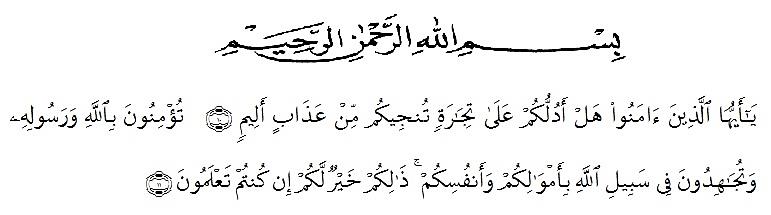 Artinya:  Hai orang-orang  yang  beriman sukakah kamu, aku tunjukkan suatu perniagaan  yang dapat menyelamatkan  kamu dari azab yang pedih ?(10). (yaitu) kamu beriman kepada allah dan rasulnya dan berjihad di jalan allah dengan harta dan  jiwamu. Itulah yang lebih baik bagimu, jika kamu mengetahui (11). Assalamu’alaikum Warahmatullahi Wabarakatuh	Dengan Memanjatkan Puji Syukur Atas Kehadiran Allah SWT, Yang telah memberi rahmat, hidayah, serta kekuatan sehingga penulis dapat menyeselaikan Proposal ini dengan judul “Pengaruh Model Problem Based Learning (PBL) Terhadap Hasil Belajar Siswa Pada Pembelajaran Matematika Materi Bangun Ruang Kubus Dan Balok Di Kelas V  SDN 060907 Kecamatan Medan Maimun”	Terwujudnya Proposal Ini tidak terlepas dari bantuan berbagai pihak yang telah Mendorong dan membimbing Penulis, Baik tenaga, ide-ide, maupun pemikiran. Dalam kesempatan ini penulis mengucapkan terima kasinh yang sebesar-besarnya kepada :Bapak Dr. KRT. Hardi Mulyono K. Surbakti selaku rector Universitas Muslim Nusantara Al-Washliyah Medan.Bapak Dr. Samsul Bahri, M.Si Selaku Dekan Fakultas Keguruan dan Ilmu Pendidikan Universitas Muslim Nusantara Al-Washliyah Medan.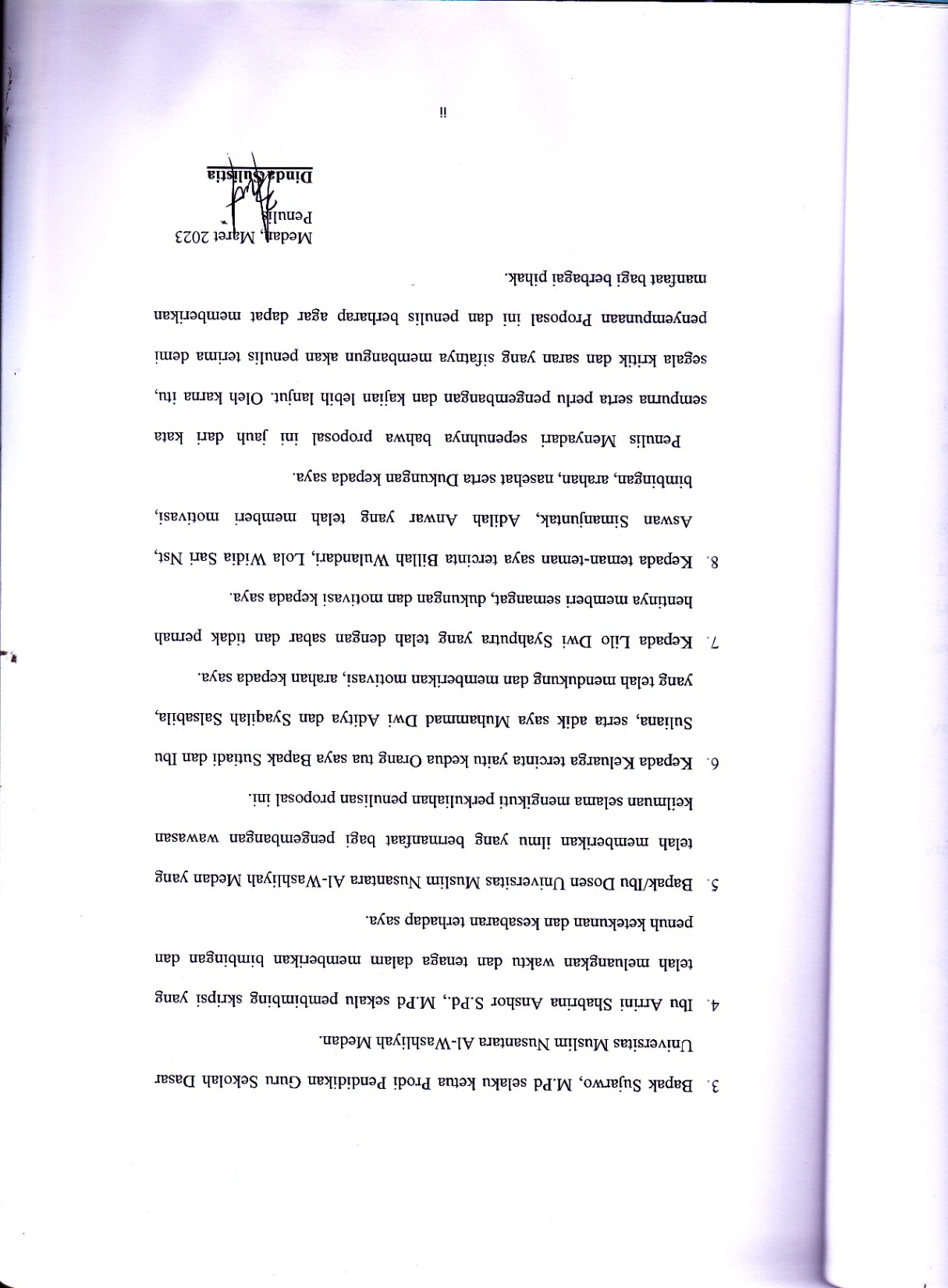 